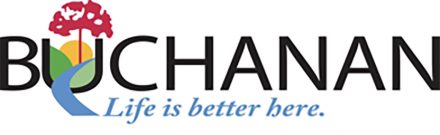 City of Buchanan Redevelopment Technical Assistance ProgramProgram PurposeThe City of Buchanan Redevelopment Technical Assistance Program is designed to provide financial assistance to property owners and developers who are making significant, catalytic investments in the City of Buchanan. The Program targets strategic redevelopment properties in the city and seeks to assist in the funding of technical due diligence on properties. The goal of the program is to help the investor overcome redevelopment obstacles that will lead to implementation and/or to make available other funding options/programs to the investor. Forgivable loans are provided to property owners or commercial tenants in recognition of the positive impact that individual building improvements can have on the overall appearance, quality, and vitality of downtown Buchanan. This program is designed to drive small business growth and job creation in the downtown core of the city. However, the program may also be available to applicants outside of the Central Business District C3 in cases where the applicant can show that eligible improvements provide significant added value investment that positively impacts the community. Funding for qualified applicants will be considered on a case-by-case basis and only as funding is available. Eligible projects will be approved by the City Commission. As per discretion of the City Commission, City Manager, and Community Development Director, there may be instances as part of this program where it is deemed that a significant redevelopment project will have a large positive impact on the entire community in terms of job creation, building the tax base. In these cases, the City of Buchanan may directly engage a consultant to perform technical services on behalf of the property owner/developer in order to remove redevelopment obstacles and facilitate implementation. Eligible PropertiesTo be eligible for the Redevelopment Technical Assistance Program an applicant and building shall meet all of the following criteria:The property will be considered by the city as a strategic redevelopment property that if developed will be a catalytic project, drive job creation, generate foot traffic, and cause other development to happen in the vicinity  Property, building and applicant shall not be delinquent in property taxes or in default to the city on any loan or city related incentive program.Properties and buildings with existing code violations or deficiencies must include their remedy as part of the proposed improvements. Property required to be free of any tax liens and mechanic’s liens and provide evidence that payments on any loans secured by the building are current.Eligible properties can submit applications for improvement costs incurred as of January 1, 2021 (or such other dates that are approved by the City Commission).What Loans Are Available?The maximum amount of the forgivable loan for a specific property will be set forth in a Redevelopment Technical Assistance Program Agreement between the Commission and the property owner or tenant.  If costs exceed the original estimates, the property owner or tenant shall be solely responsible for the payment of the full amount of the excess.  The Commission cannot reimburse more than the total amount specified in the Agreement.Forgivable loans are subject to Federal and State taxes and are reported to the Internal Revenue Service on Form 1099.  You are required to provide your taxpayer ID number or social security number as part of the Façade Improvement Agreement.  Property owners and tenants should consult their tax advisor for tax liability information.Property owners or commercial tenants who are in need of at least $1,000 of technical services related to redevelopment are eligible to receive a forgivable loan for the of the cost of services, totaling up to $7,500 per building.  The amount of any forgivable loan for architectural services shall be limited to $5,000 not to exceed 12% of the value of work to be performed per building, whichever is less.  Where architectural services are required, the owner or tenant should retain an architect to prepare a conceptual design and cost estimate for work proposed.  If the project is approved by the commission, the architect may provide bidding and construction plans and documents, as well as construction supervision.  Only those architectural services directly related to the approved façade improvement will be reimbursed.Eligible ServicesFlood plain due diligence/engineering servicesNational Register of Historic nomination/designationArchitectural and design services where deemed eligibleAttorney fees where deemed eligible Structural Engineering servicesConsultant Services that may be required for MEDC large grant programsConsultant Services that be required for tax abatement requestsThe following items are not eligible for forgivable loans under the Redevelopment Technical Assistance ProgramTitle searches/title workReal Estate transaction feesBuilding Permit fees and related costsThe Community Development Director will consider the appropriateness of proposed technical assistance and eligibility requirements. Technical Assistance that not specifically listed as eligible or ineligible are subject to review as to eligibility and approval or disapproval by the Community Development Department.Approval of Redevelopment Technical Assistance Program Buildings that have not received a Redevelopment Technical Assistance Program forgivable loan in the past will have first consideration.  After all first time users are processed, the remaining applications will be considered in the order in which they were received.  In the event that the total amount of the potential forgivable loans exceeds the amount budgeted for the program for that fiscal year, the applications which cannot be approved due to budget limitations will be carried over for consideration during the following fiscal year.  Not more than one Redevelopment Technical Assistance Program Agreement shall be approved for a building in any fiscal year, and an Agreement shall not be approved if a Redevelopment Technical Assistance Program grant was made for the same portion of the building within the previous five years. Maximum forgivable loan funding per building is $7,500.Commencement of WorkAfter the Redevelopment Technical Assistance Program is approved by the City Commission, applicants may begin the work.  DO NOT START BEFORE – APPLICANTS WILL NOT BE GUARANTEED TO BE REIMBURSED FOR WORK DONE PRIOR TO CITY COMMISSION APPROVAL OF THE REDEVELOPMENT TECHNICAL ASSISTANCE AGREEMENT.Completion of WorkAll improvements shall be completed and requests for reimbursement submitted within 180 calendar days after the City Commission’s approval of Redevelopment Technical Assistance Program unless otherwise authorized by the Commission for a maximum of a one (1) year extension.  It shall be the applicant’s sole responsibility to make sure that all deadlines are met.  All requests for extension must be submitted in writing to the Community Development Director prior to the expiration of the initial deadline to complete the work and submit requests for reimbursement. In the event that an applicant fails to comply with these deadlines or otherwise request an extension from the city, the city may terminate its obligation to reimburse the applicant.     Reimbursement PaymentsUpon completion of the work, the owner or tenant shall submit copies of all invoices, contractor’s statements, for services rendered to the Community Development/Executive Director, along with receipts or statements demonstrating payment of submitted invoices, as evidence that the owner or tenant has paid the architect and contractor(s).  You should use the forms provided by the Community Development Department.  Payment will be authorized upon completion of all work items as originally approved and receipt of all of the required documents.The Community Development Director may authorize reimbursement to be made in two payments, if all of the following conditions are present:  1) The first partial payment may be made upon completion of work representing at least fifty percent (50%) of the amount specified in the Redevelopment Technical Assistance Program Agreement;  2) The architect’s invoices, contractor’s statements, invoices, notarized final lien waivers and proof of payment for the completed work have been submitted;  3) The remaining work is expected to be delayed for thirty days or more following completion of the initial work due to weather, availability of materials, or other circumstances beyond the control of the owner or tenant.Certify and AttestBy signing below, I hereby certify and attest that I have read and understand the foregoing instructions, and that I also certify and attest as follows:The building that is the subject of my application will be used in whole or in part for commercial purposes and it is either located within the Central Business District C-3 or it has been otherwise authorized by the City Commission.My property, building and myself, as applicant, are not delinquent in property taxes or in default to the City of Buchanan or any related entities for any loan or city-related incentive programs.That if my property or building has existing code violations or deficiencies, that I will include their remedy as part of the proposed improvements to be made through this program. That my property is free of any tax liens and/or mechanic’s liens and that I will provide evidence that payments for any loans secured by my building are current.That I will not submit for reimbursement costs related to any improvements incurred prior to January 1, 2021 (unless I have received approval for another date by the City Commission).____________________________			 ___________Signature						DateREDEVELOPMENT TECHNICAL ASSISTANCE PROGRAM– STEP-BY-STEP PROCESS1. 	Review the Program Description and contact the Community Development Department to see if the improvements you are considering are eligible.Define the scope of your proposed improvements.  This will probably involve consulting with an architect or other appropriate design professional (for projects that do not need an architect, consult with a contractor).Complete this application including appropriate plans and description of work to be done.Submit a Redevelopment Technical Assistance Program application to the Buchanan City Hall, Community Development Director, 302 N. Redbud Trail, Buchanan, MI 49107.Submit a copy of your Technical Assistance Program Proposal for Services to the Community Development to receive the Commission’s approval or suggested revisions to your project proposal.If necessary, revise plans and return to the Community Development Department.Submit final Technical Assistance Project Proposal and estimates to the Community Development Department Office at Buchanan City Hall (302 N. Redbud Trail, Buchanan, MI 49107).Buchanan’s Community Development Director will approve or disapprove the content of a proposed Redevelopment Technical Assistance ProgramApplication and grant agreement are forwarded to the Community Development Department for their review and approval.Finish Project.Request reimbursement:  Submit Invoices, orders, Treasurer’s Form (to show compliance with property tax), Lien Waivers, etc., to Community Development DepartmentReceive payment from Community Development Department for eligible project costs based on the façade improvement agreement.BUCHANAN DOWNTOWN REDEVELOPMENT TECHNICAL ASSISTANCE PROGRAMApplication FormApplicant InformationNAME: _______________________________________________________________ADDRESS OF PROPERTY TO BE IMPROVED: ____________________________________________________________________________________________________________________________________________NAME OF BUSINESS: ___________________________________________________TAX ID#/SOCIAL SECURITY #: ____________________________________________HOME ADDRESS: ______________________________________________________BUSINESS PHONE: ___________________ HOME PHONE: ____________________FAX: _______________________________ EMAIL: ___________________________Project InformationBUILDING LOCATION: __________________________________________________BUSINESS(ES) LOCATED IN BUILDING: ____________________________________________________________________________________________________________________________________________BUILDING AGE: __________ BUILDING LOCATED IN CENTRAL BUSINESS DISTRICT? _______BUILDING ZONED AS: __________ PIN NUMBER: ____________________________OWNER OF RECORD: __________________________________________________IF LEASED:    Lease Expires ________________ Renewal Term _________________Project DescriptionDescribe in detail the proposed scope of work including design firm and/or contractor(s) selected.  In describing project, be sure to differentiate between interior renovations vs. exterior façade improvements to be undertaken.  Use separate sheet(s) if necessary.____________________________________________________________________________________________________________________________________________________________________________________________________________________________________________Anticipated ConstructionStart Date: ______ Completion Date: ______ Total Project Cost: __________Mortgage InformationIs there a Mortgage/Lease on the property currently:	YES ________ NO ________If YES, Holder of Mortgage or Lease________________________________________________________________Date of Mortgage or Lease: __________Are there any other loans, liens, deed restrictions on the property:YES _________ NO __________If YES, please list: ____________________________________________________________________________________________________________________________________________Provide evidence that loans secured by the building are current (attach statements, etc.)Building InformationWill project result in a change of use for the building?   YES _____ NO _____Uses of the building after completion of the façade project:1st Floor:________________________________________________________________2nd Floor:________________________________________________________________3rd Floor:________________________________________________________________Other: ________________________________________________________________Other Required DocumentationConfirm that all property taxes are paid and currentProject budgetPhotographs of proposed project siteI/We certify that all information set forth in this application is a true representation of the facts pertaining to the subject property for the purpose of obtaining funding under the Redevelopment Technical Assistance Program.  I understand and acknowledge that any willful misrepresentation of the information contained in this application could result in disqualification from the program, requiring any funds already disbursed to be repaid in full to the Buchanan Community Development Department.The applicant further certifies that he/she has read and understands the Redevelopment Technical Assistance Program Guidelines.  If a determination is made by the Commission that program funds have not been used for eligible program activities, the Applicant agrees that the proceeds shall be returned, in full, to the Buchanan Community Development Department and acknowledges that, with respect to such proceeds so returned, he/she shall have no further interest, right, or claim.  It is understood that all Redevelopment Technical Assistance Program funding commitments are contingent upon the availability of program funds.Signed this _____ day of __________, 20 _____By:	__________________________________City of BuchananRedevelopment Technical Assistance Program Agreement	THIS AGREEMENT, entered into this _____ day of __________, 20__, between the Buchanan City Commission (hereinafter referred to as “COMMISSION”) and the following designated OWNER/LESSEE, to wit:	Owner/Lessee’s Name: ___________________________________________________	Name of Business: _______________________________________________________	Tax ID#/Social Security # _________________________________________________	Address of Property to be Improved:________________________________________________________________________________________________________________________________________________PIN Number: ___________________________________________________________WITNESSETH:WHEREAS, the COMMISSION has established a Redevelopment Technical Assistance Program for application within the City of Buchanan; andWHEREAS, said Redevelopment Technical Assistance Program is administered by the COMMISSION with the advice of the Community Development Department and Design Review Committee and is funded from City of Buchanan Marihuana Revenues and/or Stimulus for the purposes of controlling and preventing blight and deterioration within the Program Area; andWHEREAS, pursuant to the Redevelopment Technical Assistance Program COMMISSION has agreed to participate, subject to its sole discretion, 1) in compensating Owners/Lessees for the cost of eligible exterior improvements to eligible commercial establishments within up to a maximum of $7.500 of the approved contract cost of such improvements and 2) in reimbursing Owners/Lessees for 100% of the cost of the services of an architect for such façade improvements up to a maximum of 12% of project cost, or $5,000 whichever is less, per building, as set forth herein, but in no event shall the total COMMISSION participation exceed a maximum reimbursement amount of thirty thousand dollars ($7,500) per building; andWHEREAS, the OWNER/LESSEE’s property is designated as eligible for the Redevelopment Technical Assistance Program, and the OWNER/LESSEE desires to participate in the Redevelopment Technical Assistance Program pursuant to the terms and provisions of this agreement.NOW, THEREFORE, in consideration of the mutual covenants and agreements obtained herein, the COMMISSION and the OWNER/LESSEE do hereby agree as follows:SECTION 1:With respect to redevelopment technical assistance services., the COMMISSION shall  reimburse OWNER/LESSEE for the cost of improvements to the OWNER/LESSEE’S property at the rate of sixty percent (60%) of such cost, and shall reimburse OWNER/LESSEE for 100% of the cost of fees for architectural services pertaining to such improvements, up to a maximum amount of 12% of project cost or $5,000, whichever is less per building as defined herein, provided that the total reimbursement for improvements to the front and side of a building and related eligible improvements and architectural services shall not exceed thirty thousand dollars ($10,000) per building.  The reimbursement shall be in the form of a forgivable loan.  The loan is forgiven over a period of thirty-six (36) months by the Owner/Lessee’s compliance with the covenants contained in the Promissory Note.	The actual total reimbursement amounts per this Agreement shall not exceed $7,500 for redevelopment technical assistance per building. The costs that are eligible for Commission reimbursement include all labor, materials, equipment, and other contract items necessary for the proper execution and completion of the work as shown on the plans, design drawings, specifications and estimates approved by the City.  Such plans, design drawings, specifications and estimates are attached hereto as Exhibit I.	SECTION 2:  No improvement work shall be undertaken until its design has been submitted to and approved by the Community Development Department.  Following approval, the OWNER/LESSEE shall contract for the work and shall commence and complete all such work and submit all requests for reimbursement to the Community Development within six months from the date of such approval by the Community Development Department.  The OWNER/LESSEE may seek an extension of the deadline, not to exceed 12 months, for completing the work and submitting its request for reimbursement from the Community Development, however, such request must be made in writing and submitted to the Community Development prior to the expiration of the initial deadline to complete the work and submit the requests for reimbursement.  In the event that the OWNER/LESSEE fails to comply with these requirements the COMMISSION may terminate this Agreement and its obligation to reimburse the applicant.  	SECTION 3:  The Community Development Director shall periodically review the progress of the contractor’s work pursuant to this Agreement.  All work which is not in conformance with the approved specifications shall be immediately remedied by the OWNER/LESSEE and deficient or improper work shall be replaced and made to comply with the approved plans, design drawings and specifications and the terms of this Agreement.SECTION 4:  Upon completion of the improvements and upon their final inspection and approval by the Community Development Director, the OWNER/LESSEE shall submit to the COMMISSION a properly executed and notarized contractor statement showing the full cost of the work as well as each separate component amount due to the contractor and each and every subcontractor involved in furnishing labor, materials, or equipment in the work.  The OWNER/LESSEE shall also submit to the COMMISSION a copy of the architect’s statement of fees for professional services for preparation of plans and specifications.  The COMMISSION shall, within thirty (30) days of receipt of the contractor’s statement, proof of payment and lien waivers, and the architect’s statement, issue a check to the OWNER/LESSEE as reimbursement for work completed as per the redevelopment technical assistance agreement, subject to the limitations set forth in Section 1 hereof. 	In the alternative, at its sole discretion, COMMISSION may reimburse the OWNER/LESSEE in one or two payments.  The first payment may be made only 1) upon completion of work representing 50% or more of the maximum reimbursement specified in Section 1 hereof and 2) upon receipt by COMMISSION of the architect’s invoices, contractor’s statements, invoices, and 3) upon a determination by the Community Development that the remainder of the work is expected to be delayed for thirty days or more following completion of the initial work due to weather, availability of materials, or other circumstances beyond the control of the OWNER/LESSEE.  The second, final payment shall be made by COMMISSION only upon submittal of all necessary documents as described herein.	SECTION 5:  If the OWNER/LESSEE or his contractor fails to complete the improvement work provided for herein in conformity with the approved plans, design drawings and specifications and the terms of this Agreement, then upon written notice being given by the Community Development Director to the OWNER/LESSEE, by certified mail to the address listed above, this Agreement shall terminate and the financial obligation on the part of the COMMISSION shall cease and become null and void.	SECTION 6:  Upon completion of the improvement work pursuant to this Agreement and for a period of three (3) years thereafter, the OWNER/LESSEE shall be responsible for properly maintaining such improvements in finished form and without change or alteration thereto, as provided in this Agreement, and for the said period of three (3) years following completion of the construction thereof, the OWNER/LESSEE shall not enter into any Agreement or contract or take any other steps to alter, change or remove such improvements, or the approved design thereof, nor shall OWNER/LESSEE undertake any other changes, by contract or otherwise, to the improvements provided for in this Agreement unless such changes are first submitted to the Community Director, and any additional review body designated by the Director, for approval.  Such approval shall not be unreasonably withheld if the proposed changes do not substantially alter the original design concept of the improvements as specified in the plans, design drawings and specifications approved pursuant to this Agreement.  OWNER/LESSEE shall execute and record a restrictive covenant, in the form supplied by the Commission.  This shall be recorded in the Office of the Recorder of Berrien County.  Proof of recording shall be provided to the Commission prior to the issuance of any reimbursement of funds.OWNER/LESSEE further acknowledges in the event any unapproved changes, alterations, or demolition are effected upon the herein described improvements during the aforereferenced three-year (3) time period, the OWNER/LESSEE, or their successor or assignee, shall be financially liable to the COMMISSION in a pro rata amount as calculated by the number of months remaining in said three-year (3) time period.  (By way of example:  in the event of the modification or demolition of an improvement valued at $30,000 two (2) years after completion, the OWNER/LESSEE or their successor in interest would be responsible for the sum of $10,000 in repayment to the COMMISSION.  $7,500 divided by 36 months = $208.38/month x 12 months = $7,500.)	SECTION 7:  The OWNER/LESSEE releases the COMMISSION from, and covenants and agrees that the COMMISSION shall not be liable for, and covenants and agrees to indemnify and hold harmless the COMMISSION and its officials, officers, employees and agents from and against, any and all losses, claims, damages, liabilities or expenses, of every conceivable kind, character and nature whatsoever arising out of, resulting from or in any way connected with directly or indirectly with redevelopment technical assistance services (s), including but not limited to actions arising from the Michigan law.  The OWNER/LESSEE further covenants and agrees to pay for the COMMISSION and its officials, officers, employees, and agents for any and all costs, reasonable attorneys’ fees, liabilities or expenses incurred in connection with investigating, defending against or otherwise in connection with any such losses, claims, damages, liabilities, or causes of action.  The COMMISSION shall have the right to select legal counsel and to approve any settlement in connection with such losses, claims, damages, liabilities, or causes of action.  The provisions of this section shall survive the completion of said façade improvement(s).	SECTION 8:  Nothing herein is intended to limit, restrict, or prohibit the OWNER/LESSEE from undertaking any other work in or about the subject premises which is unrelated to the façade improvement provided for in this Agreement.	SECTION 9:  This Agreement shall be binding upon the COMMISSION and upon the OWNER/LESSEE and its successors, to said property for a period of three (3) years from and after the date of completion and approval of the redevelopment technical assistance services provided for herein by the Community Development Department.  It shall be the responsibility of the OWNER/LESSEE to inform subsequent OWNER(s)/LESSEE(s) of the provisions of this Agreement.	IN WITNESS THEREOF, the parties hereto have executed this Agreement on the date first appearing above.OWNER/LESSEE				Buchanan Mayor_________________________		______________________________________________________	City Manager